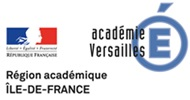 Année scolaire : ……………………………………………………….École / Établissement : ……………………………………………………………………………………Commune : ……………………………………………………………………………………………………..Nom de l’enseignant : ………………………………………..………………………………………………………………………………….…………………………………………..	Nom de l’AESH : ……………………………………………………….……………………………………………………………………………………………..……………………………Préambule L’aide humaine est définie en fonction des modalités fixées dans le projet personnalisé de scolarisation (PPS) et des projets pédagogiques individuels (PPI).L’AESH intervient sous la responsabilité hiérarchique de l’IEN de circonscription dans le 1er degré ou du chef d’établissement dans le 2nd degré, sous la responsabilité fonctionnelle du directeur d’école dans le 1er degré ou du chef d’établissement dans le 2nd degré. Il participe au suivi du projet personnalisé de scolarisation du jeune dans les lieux de vie considérés. Dans ce cadre, il peut assister, sur invitation de l’Enseignant Référent de Scolarisation du secteur aux réunions de mise en œuvre et de régulation du projet personnalisé de scolarisation (équipes de suivi de la scolarisation…).Conformément au référentiel d’activités extrait du GEVA-Sco, l’aide humaine se décline selon les trois grands domaines d’activités : les actes de la vie quotidienneles activités d’apprentissage les activités de la vie sociale et relationnelle.L’AESH a vocation à accompagner les élèves dans le cadre du dispositif, en présence et sous la responsabilité pédagogique de l’enseignant. Cependant, il peut être amené à accompagner les élèves en classe de référence sous la responsabilité pédagogique d’un autre enseignant.Rédigé pour la période du ……………………… au ……………………….Nom de l’	AVS : ………………………………………..			- Répartition des temps d’accompagnement – individuel/ collectifA rédiger en 4 exemplaires : 1 exemplaire qui sera affiché dans la classe, 1 exemplaire pour le directeur d’école ou le chef d’établissement, 1 exemplaire pour l’ERS, et 1 exemplaire à l’IEN pour les ULIS écoles.Aides dans les actes de la vie quotidienneAides dans les actes d’apprentissageAides dans les actes de la vie sociale et relationnelleDimension collective de l’accompagnementla sécurité et le confort :la stimulation des activités sensorielles, motrices et intellectuelles :l’accueil :Dimension collective de l’accompagnementles déplacements internes et externes(mobilité / locomotion) :l’utilisation des supports  pédagogiques conçus par l’enseignant :la mise en confiance de l’élève :Dimension collective de l’accompagnementl’installation dans les lieux de vie considérés :l’expression (aide à la communication) :la communication avec son environnement :Dimension collective de l’accompagnementLa prise des repas :le rappel des règles de vie :les interactions avec son environnement :Dimension collective de l’accompagnementla toilette et les soins d’hygiène :l’identification des compétences et des difficultés :la sensibilisation de l’environnement au handicap :Dimension collective de l’accompagnementl’habillage/déshabillage :la compréhension et l’application des consignes :la prévention de situation de crise, d’isolement ou de conflit :Dimension collective de l’accompagnementl’activité d’écriture, la prise de notes :la participation de l’élève aux activités prévues dans tous les lieux de vie considérés :Dimension collective de l’accompagnementla passation d’épreuves d’examen ou d’évaluation :Et si nécessaire, selon les domaines d’apprentissageLire, écrire, dire, …Dimension individuelle de l’accompagnementAides dans les actes de la vie quotidienneAides dans les actes d’apprentissageAides dans les actes de la vie sociale et relationnelleDimension individuelle de l’accompagnementItems :- sécurité et le confort- déplacements internes/externes (mobilité/locomotion)-installation dans les lieux de vie considérés- prise des repas - toilette et les soins d’hygiène l’habillage/déshabillageItems :-stimulation des activités sensorielles, motrices et intellectuelles-utilisation des supports pédagogiques conçus par l’enseignant -expression (aide à la communication) :- rappel des règles de vie- identification des compétences et des difficultés - compréhension et l’application des consignes - activité d’écriture, la prise de notes - passation d’épreuves d’examen ou d’évaluation Items :- accueil - mise en confiance de l’élève - communication avec son environnement - interactions avec son environnement - sensibilisation de l’environnement au handicap - prévention de situation de crise, d’isolement ou de conflit- participation de l’élève aux activités prévues dans tous les lieux de vie considérésElèveEn dispositif :En classe référence : En dispositif :En classe de référence :En dispositif :En classe de référence :ElèveEn dispositif :En classe de référence :En dispositif :En classe de référence :En dispositif :En classe de référence :ElèveEn dispositif :En classe de référence :En dispositif :En classe de référence :En dispositif :En classe de référence :ElèveEn dispositif :En classe de référence :En dispositif :En classe de référence :En dispositif :En classe de référence :ElèveEn dispositif :En classe de référence :En dispositif :En classe de référence :En dispositif :En classe de référence :ElèveEn dispositif :En classe de référence :En dispositif :En classe de référence :En dispositif :En classe de référence :ElèveEn dispositif :En classe de référence :En dispositif :En classe de référence :En dispositif :En classe de référence :ElèveEn dispositif :En classe de référence :En dispositif :En classe de référence :En dispositif :En classe de référence :ElèveEn dispositif :En classe de référence :En dispositif :En classe de référence :En dispositif :En classe de référence :ElèveEn dispositif :En classe de référence :En dispositif :En classe de référence :En dispositif :En classe de référence :ElèveEn dispositif :En classe de référence :En dispositif :En classe de référence :En dispositif :En classe de référence :ElèveEn dispositif :En classe de référence :En dispositif :En classe de référence :En dispositif :En classe de référence :HorairesLundiMardiMercrediJeudiVendrediSamediMatinMatinMatinRepasAprès-midiAprès-midiAprès-midi